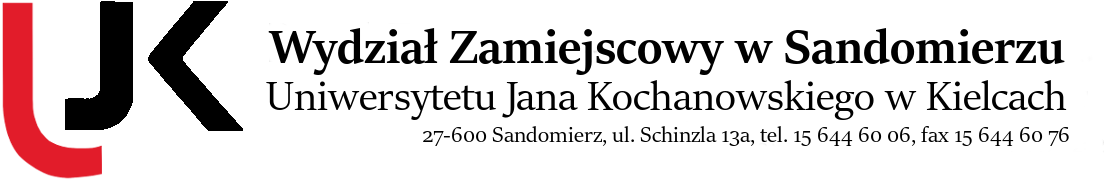 Filia w SandomierzuUniwersytetu Jana Kochanowskiego w KielcachFORMULARZ ZGŁOSZENIOWYKONKURS RECYTATORSKI JĘZYKA ANGIELSKIEGO DLA UCZNIÓW SZKÓŁ PONADPODSTAWOWYCH W ROKU SZKOLNYM 2022/2023Imię i nazwisko ucznia/uczniów (maksymalnie pięciu uczniów):Tytuł i autor recytowanego wiersza: Nazwa i adres szkoły:Imię i nazwisko nauczyciela języka angielskiego przygotowującego ucznia/uczniów:Imię i nazwisko nauczyciela opiekuna w dniu konkursu: